Department: Classification: Teaching AssociateNumber of Openings:  Pay Rate Per Course Taught: $Appointment: Expected Dates of Employment: Deadline to Apply: Requisition #: DUTIES OF THE POSITION MINIMUM QUALIFICATIONSKnowledge of the subject matter of the discipline to which the individual is assigned. Ability to relate well to others within the academic environment and ability to instruct and evaluate students. Evidence of satisfactory achievement in previous academic work. Education equivalent to or completion of the requirements for a bachelor’s degree and concurrent admission to or enrollment in a graduate degree program of the University that is related to the discipline to which the individual is assigned. Specifically, this means that the student must be in a graduate degree program in the same department in which the Teaching Associate assignment will be made. NOTE: Exceptions to the minimum eligibility qualifications may be granted at the sole discretion of the University.HIRING CRITERIAHOW TO APPLYHIRING NOTIFICATIONSUPERVISOR	OTHER INFORMATIONThe classification, Teaching Associate, is one of three classifications in a collective bargaining unit, Unit 11. The Teaching Associate classification provides currently enrolled or admitted University graduate students practical teaching experience in fields related to their advanced study. Sonoma State University hires only individuals lawfully authorized to work in the United States. All offers of employment are contingent upon presentation of documents demonstrating the appointee’s identity and eligibility to work, in accordance with the provisions of the Immigration Reform and Control Act.The university is an Affirmative Action/Equal Opportunity Employer. We consider qualified applicants for employment without regard to race, religion, color, national origin, ancestry, age, sex, gender, gender identity, gender expression, sexual orientation, genetic information, medical condition, disability, marital status, or protected veteran status.This position is considered a “mandated reporter” under the California Child Abuse and Neglect Reporting Act and is required to comply with the requirements set forth in CSU Executive Order 1083 as a condition of employment.Successful candidates may be required to do a background check (including a criminal records check) before work in the position can begin.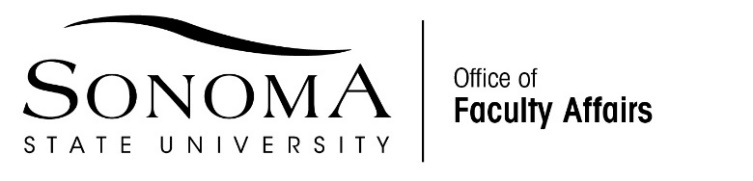 